Einladung zum Quartiersforum Neue Vahr Sehr geehrte Damen und Herren!Mit diesem Schreiben möchte ich alle interessierten Bürger der Vahr, Vertreter der Kommunalpolitik, der Behörden, der Stadtteilkonferenz, des Ortsamtes, der GEWOBA und Vertreter der Projektträger fürDonnerstag, den 23.08.2018 um 18:00 Uhr ins Familien- und Quartierszentrum Neue Vahr NordAugust-Bebel-Allee 284, 1. OG, Orangerieeinladen.Tagesordnung:Berichte aus den Projekten, Aktuelles aus dem QuartierProjektberatung WiN/LOSVorstellung Verfahren Jahresplanung 2019VerschiedenesMit freundlichen Grüßen Im Auftrag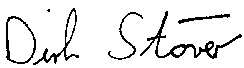 Dirk StöverQuartiermanagement Neue VahrAmt für Soziale Dienste
Sozialzentrum Vahr / Schwachhausen / Horn-LeheWohnen in Nachbarschaften/ Soziale Stadt/ Lokales Kapital für Soziale ZweckeAmt für Soziale Dienste
Sozialzentrum Vahr / Schwachhausen / Horn-LeheWohnen in Nachbarschaften/ Soziale Stadt/ Lokales Kapital für Soziale ZweckeFreie
Hansestadt
BremenAmt für Soziale Dienste  Wilhelm-Leuschner-Str.27  28329 BremenAn die Bewohner/innen der Neuen Vahr die Institutionen und Antragstellerdie Mitglieder des Beiratesdas Ortsamtdie Gewobalt. VerteilerAuskunft erteilt
Herr StöverZimmer  009T (04 21) 3 61 19737
F (04 21) 3 61 19899E-mail: Dirk.Stoever@afsd.bremen.de
Datum und Zeichen
Ihres Schreibens
Unser Zeichen
(bitte bei Antwort angeben)
450-SZ 5-02-1Bremen, 10.08.2018